О гармонизации содержания ОП КРУ с казахстанскими и зарубежными вузами и реализации совместных ОПВ марте 2010 года Казахстан подписал Болонскую декларацию, став полноправным участником Болонского процесса. Основная цель участия Казахстана в Болонском процессе – повышение конкурентоспособности высшего образования Казахстана через реализацию его основных принципов. Присоединение к Болонскому процессу определило основные направления и приоритеты модернизации высшей школы Казахстана, сформулированные в обязательных, рекомендательных, факультативных параметрах Болонского процесса. В настоящее время проводится целенаправленная, последовательная работа по сближению казахстанской системы высшего образования с образовательными системами стран-участниц Болонского процесса.Разработка двудипломных и совместных ОП регламентирована Правилами организации учебного процесса по кредитной технологии обучения  (приказ МОН от 20 апреля 2011 года № 152 ). Программой развития Костанайского регионального университета имени А.Байтурсынова на 2020-2025 годы (утверждена Советом директоров  от 25 декабря 2020 г., протокол № 4.)   Положение П 409-2020  «Порядок разработки и реализации программ двудипломного образования и совместных образовательных программ» определяет общий порядок разработки и реализации программ двудипломного образования и совместных образовательных программ подразделениями КРУ.Программы двойных дипломов – программы, основанные на сопоставимости и синхронизации образовательных программ организации высшего и (или) послевузовского образования-партнеров и характеризующиеся принятием сторонами общих обязательств по таким вопросам, как определение целей и содержания программы, организация учебного процесса, присуждаемые степени или присваиваемые квалификации.Обязательными условиями реализации программ двудипломного образования являются:1) разработка и утверждение согласованных образовательных программ;2) освоение обучающимися, включенными в двудипломное образование, части образовательной программы в организации высшего и (или) послевузовского образования-партнере;3) обязательное признание и автоматический перезачет периодов и результатов обучения на основе договоренностей, общих принципов и стандартов обеспечения качества;4) вовлеченность преподавателей в двудипломное образование, совместная разработка образовательной программы, преподавание, участие в общих приемных и аттестационных комиссиях;5) обучающимся, полностью освоившим программы двудипломного образования, присуждается степень каждой организации высшего и (или) послевузовского образования-партнера, либо одна совместная степень на основе договоренностей.Сегодня в АИС «Реестр ОП» ЦБПиАМ  зарегистрировано 145 образовательных программ высшего и послевузовского образования, из них 7 ОП двудипломных и 2 совместные.В рамках межгосударственного Соглашения о намерениях с крупнейшей автомобильной корпорацией России – группой компаний ПАО «КамАЗ» по реализации на территории Костанайской области проектов по производству спецтехники, ведущих мостов и чугунного литья для грузовых автомобилей марки «КамАЗ» разработана двудипломная образовательная программа бакалаврита 6В07105-Машиностроение с ФГАОУ ВО "Казанский (Приволжский) федеральный университет" (#347 in QS Global World Rankings 2022) Набережночелнинский институт (филиал) по специальности 15.03.05-Конструкторско-технологическое обеспечение машиностроительных производств (профиль технология машиностроения). Синхронизация ОП осуществлялась на основе целей, содержания программы (модули, дисциплины, кол-во кредитов, формы итогового контроля), учитывалось нормативные сроки, формы организации учебного процесса, присуждаемые степени или присваиваемые квалификации. Сложность синхронизации также была обусловлена требованиями заказчика ПАО «КамАЗ». Не соответствия в нормативных документах ГОСО РК, ФГОС в структуре и требованиях по синхронизации национального компонента привело к тому, что часть дисциплин обучающиеся должны освоить в рамках неформального образования. В 2021 году осуществлен первый набор студентов на двудипломную ОП 6В07105-Машиностроение в количестве 20 человек, обучающихся за счет государственного образовательного гранта.В рамках дополнительного соглашения (№1 от 20.06.2022 г.) к  договору о сетевой форме реализации ОП от 29.072021 г № 271 проведена работа по сопоставлению и синхронизации ОП 6В01705 Иностранный язык: два иностранных языка и 45.03.02 Лингвистика (профиль Теоретическая и прикладная лингвистика). В 2021-2022 учебном году в университете проведена работа по гармонизации и синхронизации образовательных программ организации послевузовского образования- ОП 7M05101 Биология (2 года), 7M01501 Биология (2 года) с Государственным  гуманитарно-технологическим университетом (г. Орехово-Зуево, РФ) по специальности 44.04.01 Педагогическое образование (профиль Современные технологии в преподавании биологии).  Структура образовательных программ позволила полностью соблюсти требования нормативных документов РК и РФ  с учетом требований работодателей.В октябре 2021 года разработаны ряд соглашений о реализации программ двойного диплома между КРУ и Vytautas Magnus University (Каунас, Литва) по ОП 6В05201-Экология, 6В04103-Учет и аудит.  На 2021-2022 учебный год Академическими комитетами разработаны дорожные карты для разработки двудипломных ОП. В рамках дорожных карт разработаны, прошли процедуру согласования и внесения в АИС  Реестр ОП 6В05201-Экология, 6В04103-Учет и аудит, 7М04102-Менеджмент, 7M08101 Агрономия. Список договоров, меморандумов, соглашений по реализации двудипломных образовательных программВ рамках реализации международных проектов компонента программы ERASMUS+ «Повышение потенциала в области высшего образования», в университете разработаны две совместные образовательные программы магистратуры по направлению группы образовательных программ M094 Информационные технологии. По результатам работы проекта ECCUM – образовательная программа 7M06107 Математический инжиниринг и компьютерное моделирование (6 вузов, в том числе 1 казахстанский), проекта CLASS – образовательная программа 7M06108 Компьютерная лингвистика (10 вузов, в том числе 2 казахстанских). В ходе реализации программ проведена академическая мобильность ППС в Ургенчском государственном университете, Узбекистан и в КРУ, пройдена научная стажировка магистрантов КРУ на базе Ургенчского государственного университета.Список договоров по реализации совместных образовательных программВ рамках проекта  ERASMUS+  UnWaste (Продвижение циркулярной экономики в странах-партнерах путем разработки и реализации магистерской программы «Управление отходами») в 2022 году обновлено  содержание магистерской программы 7М05201 Геоэкология и управление природопользованием. Введены новые дисциплины: Рециклинг отходов, Биологическая очистка сточных вод, Рациональное энергоиспользование отходов производства и энергосбережение, Управление ТБО, Переработка и использование пищевых отходов, Грузоперевозки и зеленая логистика, Управление циркулярной экономикой. Содержание данной образовательной программы соответствует стандартам ЕС и Болонскому процессу.Гармонизации содержания ОП КРУ с казахстанскими вузами осуществляется в рамках академической мобильности обучающихся. Академическая мобальность в Университете организуется согласно Положения П154-2020 «Академическая мобильность обучающихся». Для подготовки Соглашения на обучение заместители директоров проводят сопоставление учебных планов и оказывают содействие обучающимся в изменении индивидуального учебного плана (ИУП) для создания благоприятных условий  при перезачете кредитов, освоенных в вузе-партнере.Структура ОП высшего и послевузовского образования нормативно утверждена ГОСО, при этом Академическим комитетам дана свобода по проектированию ОП циклов БД и ПД, определения объема кредитов по профессиональным практикам и др. По образовательным программам педагогического направления согласно распоряжения Председателя Правления-Ректора от 15.03.2022 года № 5 (о выполнении протокольных поручений Министра образования и науки от 04.02.2022 года) проведена работа по включению в образовательные программы дисциплин, способствующих развитию исследовательских навыков, развитию компетенций по специфике работы с детьми с особыми образовательными потребностями, критериальная система оценивания, особенности работы в малокомплектной школе, эмоционального интеллекта и др., а также усилению в программах магистратуры педагогического компонента.Также для ОП педагогического профиля по общим рекомендациям запланированы профессиональные практики: на 1 курсах планируется учебная практика 2 кредита, на 2 курсе – психолого-педагогическая практика 2 кредита, 3 курсе – 4 кредита педагогической практики, 4 курсе – 10 кредитов производственной, 8 кредитов преддипломной практики.Образовательные программы КРУ разрабатываются в соответствии с профстандартами,  предназначенными  для выработки единых требований к содержанию профессиональной деятельности работника, для обновления требований к его квалификации, отвечающих современным потребностям рынка труда. Соответствие ОП ПС обеспечивает гармонизацию нашей программы с ОП вуза, чьи образовательные программы разработаны и /или обновлены согласно им.Проведен анализ действующих Профессиональных стандартов на соответствие 6,7,8 уровню ОРК, включенных в Реестр Профессиональных стандартов НПП «Атамекен». Из 583 Профессиональных стандартов, отобраны 210 стандартов, которые соответствуют областям образования образовательных программ, реализуемых в Университете (из них 210 стандартов соответствуют 6 уровню ОРК, 101-7 уровню ОРК, 27-8 уровню ОРК).Образовательные программы ИКТ и инженерного профиля разработаны на основе Атласа Новых профессий и компетенций Казахстана, что также позволяет готовить кадры в этих отраслях экономики по единым требованиям к уровню компетенций. Добавить!!!!Сейчас в Казахстане началась масштабная работа по разработке Региональных опережающих стандартов кадрового обеспечения, актуализации профессиональных стандартов. Проводимая работа, безусловно, будет способствовать гармонизации ОП по направлениям подготовки внутри страны.По рекомендации НПП «Атамекен» в 2022 году образовательные программы согласуются с вузами-партнерами. Потенциальные риски и барьеры по развитию двудипломных ОП:Качество языковой подготовки профессорско-преподавательского состава и обучающихся накладывает ограничение на перечень вузов-партнеров. Договора о реализации ОП двудипломного образования заключены либо с вузами РФ, либо стран СНГ. Проблемы гармонизации национальных законодательств. В некоторых странах законодательно закреплена возможность создания совместных образовательных программ исключительно с иностранными вузами, прошедшими международную аккредитацию. Различия в нормативных сроках обучения на различных формах обучения. Сложности аккредитации совместных образовательных программ в странах реализации, связанные с различиями в образовательных стандартах и требованиях, институциональной основе реализации образовательных программ, процедуре прохождения аккредитации, а также недостаточная правовая основа двусторонних соглашений по признанию документов об образовании).Финансовые вопросы. Несбалансированность спроса на образовательные программы в зависимости от вузов-партнеров, сложности в определении целевой аудитории программ и, соответственно, наиболее эффективных механизмов продвижения. Двудипломные программы и внешняя академическая мобильность осуществляется только односторонне;Недостаточная правовая основа двустороннего признания документов об образовании.Открывающиеся возможностиРеализация двудипломных ОП может способствовать увеличению количества студентов, модель создания совместных образовательных программ может оказаться эффективнее, по сравнению с моделью академической мобильности (рекрутинга)  на полные сроки обучения, и обеспечить более высокие темпы прироста иностранных обучающихся. Особенность модели реализации двудипломных ОП заключается в том, что она может быть осуществлена с использованием материально-технической базы вузов-партнеров.И.о. начальника УАД					Э.НаурызбаеваА.Байтұрсынов атындағыҚостанай өңірлік университеті»КеАҚ      НАО «Костанайский региональный университет имени А.Байтурсынова»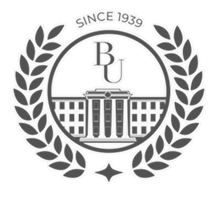 АНЫҚТАМАСПРАВКАғылыми кеңес отырысынана заседание ученого советаХХ.10.2022 ж.ХХ.10.2022 г.Қостанай қаласыгород Костанай№Наименование ОПВУЗ-партнерДата заключенияКол-во обучающихся 17M05101 Биология (2 года) Государственный гуманитарно-технологичский университет, г. Орехово-Зуево, РФ23.06.2021227M01501 Биология (2 года)Государственный гуманитарно-технологичский университет, г. Орехово-Зуево, РФ23.06.2021136В07105 «Машиностроение»«Казанский (Приволжский) федеральный университет» (#347 in QS Global World Rankings 2022), Набережночелнинский филиал27.07.20212046В01705 – Иностранный язык: два иностранных языка«Казанский (Приволжский) федеральный университет» (#347 in QS Global World Rankings 2022), Набережночелнинский филиалДоп соглашение от 20.06.2022-56B05201 ЭкологияУниверсите́т Ви́таутаса Вели́кого, Литва#801-1000 in QS Global World Rankings 11.10.2021-66B04103 Учет и аудитУниверсите́т Ви́таутаса Вели́кого, Литва#801-1000 in QS Global World Rankings 11.10.2021-77М04102-МенеджментФГБОУ ВО «Уральский государственный аграрный университет» 23.03.2022-87M08101 АгрономияФГБОУ ВО «Новосибирский Государственный аграрный университет»22.04.2022-№Наименование ОПВУЗ-партнерДата заключенияКол-во обучающихся17M06108 Компьютерная лингвистика (2 года)Ургенчский государственный университет, Узбекистан01.09.2021227M06107 Математический инжиниринг и компьютерное моделирование (2 года)Ургенчский государственный университет, Узбекистан21.07.20211